                   Администрация городского округа Дубна Московской областиУправление народного образованияМуниципальное бюджетное общеобразовательное учреждение«Общеобразовательная школа «Возможность» для детейс ограниченными возможностями здоровьяг. Дубны Московской области»(школа «Возможность»)Приказ06.05.2020 г.                                                                             № 28-1/01-09О внесении дополнений в приказот 29.04.2020 №27-1/01-09«Об установлении режима работы школыс 01.05.2020 по 11.05.2020»На основании постановления Губернатора Московской области от 01.05.2020 № 222-ПГ «О проведении дополнительных мероприятий в целях снижения рисков распространения новой коронавирусной инфекции (COVID-2019) на территории Московской области и внесении изменений в постановление Губернатора Московской области от 12.03.2020 No 108-ПГ «О введении в Московской области режима повышенной готовности для органов управления и сил Московской областной системы предупреждения и ликвидации чрезвычайных ситуаций и некоторых мерах по предотвращению распространения новой коронавирусной инфекции (COVID-2019) на территории Московской области»», -П Р И К А З Ы В А Ю:Дополнить приказ от 29.04.2020 №27-1/01-09 «Об установлении режима работы школы с 01.05.2020 по 11.05.2020» пунктом 5.1. следующего содержания: «Сотрудникам школы, не подлежащим переводу на дистанционную работу в период с 01.05.2020 по 11.05.2020 включительно рекомендовать использовать средства индивидуальной защиты органов дыхания (маски, респираторы) при нахождении в учреждении.»Секретарю школы Гусевой Д.Д. довести содержание данного приказа до всех работников школы посредством электронной почты.Контроль за исполнением приказа оставляю за собой.Директор                                                                            Смирнова В.А.С приказом от 06.05.2020 № 28-1/01-09«О внесении дополнений в приказот 29.04.2020 №27-1/01-09«Об установлении режима работы школыс 01.05.2020 по 11.05.2020»Ознакомлены:№ п/пФ.И.О.ДатаПодписьБочкова Наталья ВикторовнаГусева Дарья ДмитриевнаЕгорова Ольга ВладимировнаКирюшина Светлана ВикторовнаКулькова Татьяна ГеннадиевнаМакарова Светлана Алексеевна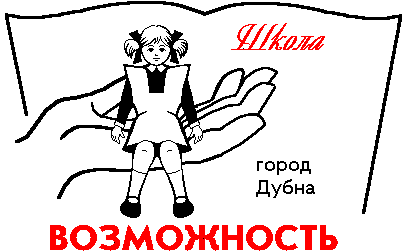 